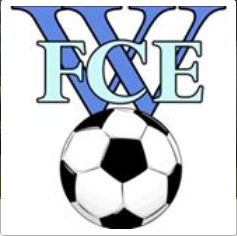 TOURNOI DE PÂQUES 2017 : 4ième Challenge Réginald Billen FCE WASSEIGES (9284)Bulletin d’inscription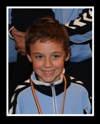 Samedi 15 avril 2017 : (5vs5)			Inscription U6:                                           			Inscription U7:                                            			Inscription U8:                                                                                                 			Inscription U9: Dimanche 16 avril 2017 : (8vs8)		Inscription U10:                                           			Inscription U11:						Inscription U12:Lundi 17 avril 2017 : (8vs8)			Inscription U13:                                                			Inscription U14/15:Je soussigné Mr/Mme …………………………… , agissant en qualité de ……………………..  (fonction dans le club), souhaite inscrire à votre tournoi l’équipe ou les équipes mentionnées ci-dessus.Nom du Club:…………………Matricule:………………………Couleurs Maillots/ Shorts :…………………………….Contact :…………………………@ :................................. tel :…………………………Matricule du club :Date                                                                      Signature